Администрация Дзержинского районаКрасноярского краяПОСТАНОВЛЕНИЕс.Дзержинское16.10.2020										№ 530-пО внесении изменений в постановление администрации Дзержинского района Красноярского края от 16.03.2015 № 230-п «Об утверждении муниципальной программы «Обращение с отходами производства и потребления на территории Дзержинского района на 2015 - 2021 годы».В соответствии с постановлениями администрации Дзержинского района от 30.08.2013 года № 791-п «Об утверждении Порядка принятия решений о разработке муниципальных программ Дзержинского района, их формировании и реализации», руководствуясь ст. 19 Устава района, ПОСТАНОВЛЯЮ:1. Внести в постановление администрации Дзержинского района Красноярского края от 16.03.2015 № 230-п «Об утверждении муниципальной программы «Обращение с отходами производства и потребления на территории Дзержинского района на 2015 - 2021 годы» следующие изменения:1.1. паспорт муниципальной программы «Обращение с отходами производства и потребления на территории Дзержинского района» изложить в новой редакции согласно приложению, к настоящему постановлению.2. Опубликовать настоящее постановление на официальном сайте администрации Дзержинского района, в районной газете «Дзержинец».3. Контроль за исполнением постановления возложить на заместителя главы Дзержинского района по сельскому хозяйству и оперативному управлению Волкову Е.В. 4. Постановление вступает в силу в день, следующий за днем его официального опубликования, и распространяется на правоотношения, возникшие с 1 января 2021 года.Глава Дзержинского района						В.Н. Дергунов Приложениек постановлению администрации районаот 16.10.2020 № 530-пМуниципальная программа Дзержинского района«Обращение с отходами производства и потребления на территории Дзержинского района»1. Паспорт муниципальной программы Дзержинского района «Обращение с отходами производства и потребления на территории Дзержинского района».ОБОСНОВАНИЕ ПРОГРАММЫПостановка проблемы и обоснование необходимости принятия программыРазработка и принятие программы направлены на оптимизацию процесса обращения с отходами на территории Дзержинского района, повышение уровня экологической безопасности и эффективности управления потоками отходов производства и потребления (далее - отходы) с учетом их современного состояния и выполнения требований законодательства Российской Федерации в области обращения с отходами.На территории района наблюдается проблема накопления отходов производства и потребления, невозможность их своевременно и эффективно утилизировать, что влечет за собой причинение ущерба окружающей среде. Негативное воздействие отходов выражается в поступлении в природную среду вредных химических и токсичных веществ, которые загрязняют почву, поверхностные и подземные воды, атмосферный воздух.Отсутствие инфраструктуры по переработке отходов приводит к увеличению площадей объектов их размещения. При этом многие виды отходов производства и потребления (порядка 50 процентов) являются ценным сырьевым источником вторичных материальных и энергетических ресурсов. Вовлечение их в хозяйственный оборот позволит более эффективно решать социально-экономические проблемы населения.Анализ существующей ситуации в районе по обращению с отходами производства и потребления, выявил следующие основные проблемы:недостаточно развито нормативно-правовое и организационное обеспечения, регулирующее вопросы обращения с отходами;отсутствует информационно-справочная система по обращению с отходами;отсутствует достаточный парк контейнеров и специальной техники для сбора и транспортировки отходов; отсутствует полигон отходов, позволяющий защитить окружающую среду от негативного воздействия;имеет место образование несанкционированных свалок.Проведенный анализ состояния сферы обращения с отходами в Дзержинском районе показывает необходимость оперативных и кардинальных изменений в его нормативно-правовом обеспечении и техническом обслуживании.   Проблема обращения с отходами производства и потребления в районе является комплексной и ее решение наиболее целесообразно проводить путем разработки и реализации Программы.2.2 Основные цели и задачи, целевые индикаторы и показатели результативностиЦелью реализации программы является совершенствование системы обращения с отходами производства и потребления, уменьшение негативного воздействия отходов на окружающую среду и здоровье населения.	Достижение цели будет обеспечено в результате решения следующих задач:совершенствование нормативно-правового и организационного обеспечения деятельности в сфере обращения с отходами;развитие системы экологического образования и информирования населения в сфере обращения с отходами производства и потребления;развитие инфраструктуры по сбору, транспортированию, размещению, переработке и захоронению твёрдых бытовых и жидких отходов;выявление и ликвидация несанкционированных свалок на территории района.     Перечень целевых индикаторов и показателей, отражающих ход выполнения программы, представлен в приложении 1 к программе.2.3 Механизм реализации программы.Участие в реализации программы администраций сельских советов района определено Федеральным законом от 06.10.2003 № 131-ФЗ «Об общих принципах организации местного самоуправления в Российской Федерации» в рамках полномочий указанных   ст. 14 данного закона.Исполнителем-координатором программы является отдел строительства, ЖКХ, транспорта, связи администрации Дзержинского района (далее-Отдел). Исполнитель-координатор программы осуществляет общую координацию деятельности и контроль за ходом реализации программы, а также осуществляет координацию деятельности исполнителей программы по подготовке и эффективной реализации ее мероприятий, а также анализ использования финансовых средств.Исполнитель-координатор программы несет ответственность за реализацию целевой программы в целом, в том числе за подготовку проектов муниципальных правовых актов о внесении изменений, о досрочном прекращении реализации программы, их согласование, а также за подготовку доклада о ходе реализации программы. Перечень мероприятий программы с указанием сроков, финансовых ресурсов и результатов реализации программы представлен в приложении 2 к настоящей программе.Средства краевого бюджета выделяются и реализуются в рамках программы в порядке, установленном правительством Красноярского края при условии обеспечения долевого финансирования за счет средств местного бюджета.2.4. Организация управления программой и контроль за ходом ее выполненияОтдел осуществляет управление и текущий контроль за ходом выполнения программы, организует систему непрерывного мониторинга, определяет результаты и производит оценку реализации программы, а также осуществляет контроль за целевым и эффективным расходованием средств, предусмотренных на реализацию программы. Ответственный исполнитель для обеспечения мониторинга и анализа хода реализации программы организует ведение и представление ежеквартальной отчетности (за первый, второй и третий кварталы, год). Отчеты о реализации программы, представляются ответственным исполнителем программы одновременно в финансовое управление и отдел экономики и труда администрации Дзержинского района ежеквартально не позднее 10 числа второго месяца, следующего за отчетным. Годовой отчет о ходе реализации программы формируется ответственным исполнителем представляется в отдел экономики и труда администрации Дзержинского района до 1 марта года, следующего за отчетным. 2.5. Оценка социально-экономической эффективности и экологических последствий от реализации мероприятий программыВ результате выполнения программных мероприятий предполагается:1. Совершенствование правовой базы, регулирующей, вопросы обращения с отходами производства и потребления на территории района.2. Наличие базы данных санкционированных и несанкционированных свалок отходов.3. Улучшение санитарно-эпидемиологического благополучия населения района и сокращение ущерба окружающей среде в результате рекультивации несанкционированных свалок.4. Внедрение современных систем обращения с отходами потребления.5. Уменьшение объемов отходов, размещаемых на площадках временного размещения отходов.6. Улучшение внешнего облика населенных пунктов района.7. Привлечение внебюджетных инвестиций в процесс обращения отходов.Эти результаты будут достигнуты за счет создания эффективно работающей системы управления в сфере обращения с отходами производства и потребления.Ожидаемый социально-экономический эффект от реализации программы в Дзержинском районе: улучшение санитарного состояния и внешнего облика населенных пунктов, улучшение экологической и санитарно-эпидемиологической обстановки на территории района путем снижения уровней загрязнения почв отходами, эффективность управления в сфере обращения с отходами производства и потребления.Наименование муниципальной программы «Обращение с отходами производства и потребления на территории Дзержинского района» (далее – программа)Основание для разработки программыСтатья 179 Бюджетного кодекса Российской Федерации, распоряжение администрации района от 25.07.2019 № 80-р, постановление администрации района от 30.08.2013 № 791-П «Об утверждении Порядка принятия решений о разработке муниципальных программ Дзержинского района, их формировании и реализации»Ответственный исполнитель программыОтдел архитектуры, строительства, ЖКХ, транспорта, связи, ГО и ЧС администрации Дзержинского района Цель программыСовершенствование системы обращения с отходами производства и потребления, уменьшение негативного воздействия отходов на окружающую среду и здоровье населения.Задачи программыСовершенствование нормативно-правового и организационного обеспечения деятельности в сфере обращения с отходами.Развитие системы экологического образования и информирования населения в сфере обращения с отходами производства и потребления.Развитие инфраструктуры по сбору, транспортированию, размещению, переработке и захоронению твёрдых бытовых и жидких отходов.Выявление и ликвидация несанкционированных свалок на территории района.Целевые индикаторы и показатели результативности программы - Количество разработанных нормативных правовых документов в сфере обращения с отходами производства и потребления - 25 за период реализации программы;- Количество учреждений (организаций), принявших участие в проведении 2-х месячников по благоустройству-168 за период реализации программы;- Количество населения, принявшего участие в субботниках по благоустройству населенных пунктов в сельских поселениях района- 7464 за период реализации программы;- Доля ликвидированных несанкционированных свалок от общего количества выявленных несанкционированных свалок на территории района-  100%.Этапы и сроки реализации программы2015 - 2023 годыРесурсное обеспечение программы Общий объём финансирования за счёт всех источников – 14 304,651 тыс. рублей, в том числе:за счёт средств краевого бюджета – 13 033,28 тыс. рублей, в том числе по годам:2015г. – 800,000 тыс. рублей2016г. – 0,00 тыс. рублей2017г. – 9 360,230 тыс. рублей2018г. – 0,00 тыс. рублей2019г. – 2 873,05 тыс. рублей2020г. – 0,00 тыс. рублей.2021г. – 0,00 тыс. рублей2022г. – 0,00 тыс. рублей2023г. – 0,00 тыс. рублейза счёт средств районного бюджета – 1 271,371 тыс. рублей, в том числе по годам:2015г. – 8,166 тыс. рублей2016г. – 0,0 тыс. рублей2017г. – 102,775 тыс. рублей2018г. – 149,155 тыс. рублей2019г. – 559,275 тыс. рублей2020г. – 350,000 тыс. рублей2021г. – 100,000 тыс. рублей2022г. – 1,000 тыс. рублей2023г. – 1,000 тыс. рублейза счёт средств инвесторов –0,00 тыс. рублей, в том числе по годам:2015г. – 0,00 тыс. рублей;2016г. – 0,00 тыс. рублей;2017г. – 0,00 тыс. рублей;2018г. – 0,00 тыс. рублей;2019г. – 0,00 тыс. рублей.2020г. – 0,00 тыс. рублей.2021г. – 0,00 тыс. рублей2022г. – 0,00 тыс. рублей2023г. – 0,00 тыс. рублейСистема организации контроля за исполнением муниципальной программыЗаместитель главы по сельскому хозяйству и оперативному управлению администрации Дзержинского района Финансовое управление администрации Дзержинского районаПриложение № 1
к муниципальной программе «Обращение с отходами производства и потребления на территории Дзержинского района»Приложение № 1
к муниципальной программе «Обращение с отходами производства и потребления на территории Дзержинского района»Приложение № 1
к муниципальной программе «Обращение с отходами производства и потребления на территории Дзержинского района»Приложение № 1
к муниципальной программе «Обращение с отходами производства и потребления на территории Дзержинского района»Приложение № 1
к муниципальной программе «Обращение с отходами производства и потребления на территории Дзержинского района»Приложение № 1
к муниципальной программе «Обращение с отходами производства и потребления на территории Дзержинского района»Приложение № 1
к муниципальной программе «Обращение с отходами производства и потребления на территории Дзержинского района»Приложение № 1
к муниципальной программе «Обращение с отходами производства и потребления на территории Дзержинского района»Приложение № 1
к муниципальной программе «Обращение с отходами производства и потребления на территории Дзержинского района»Перечень целевых индикаторов программыПеречень целевых индикаторов программыПеречень целевых индикаторов программыПеречень целевых индикаторов программыПеречень целевых индикаторов программыПеречень целевых индикаторов программыПеречень целевых индикаторов программыПеречень целевых индикаторов программыПеречень целевых индикаторов программыПеречень целевых индикаторов программыПеречень целевых индикаторов программыПеречень целевых индикаторов программыЦель, целевые индикаторыЕдиница измеренияЗначение индикатора по годамЗначение индикатора по годамЗначение индикатора по годамЗначение индикатора по годамЗначение индикатора по годамЗначение индикатора по годамЗначение индикатора по годамЗначение индикатора по годамЗначение индикатора по годамЗначение индикатора по годамЗначение индикатора по годамЦель, целевые индикаторыЕдиница измерения201520162017201820192020202120222022202320232356789101112121313Цель программы: Совершенствование системы обращения с отходами производства и потребления, уменьшение негативного воздействия отходов на окружающую среду и здоровье населения.Цель программы: Совершенствование системы обращения с отходами производства и потребления, уменьшение негативного воздействия отходов на окружающую среду и здоровье населения.Цель программы: Совершенствование системы обращения с отходами производства и потребления, уменьшение негативного воздействия отходов на окружающую среду и здоровье населения.Цель программы: Совершенствование системы обращения с отходами производства и потребления, уменьшение негативного воздействия отходов на окружающую среду и здоровье населения.Цель программы: Совершенствование системы обращения с отходами производства и потребления, уменьшение негативного воздействия отходов на окружающую среду и здоровье населения.Цель программы: Совершенствование системы обращения с отходами производства и потребления, уменьшение негативного воздействия отходов на окружающую среду и здоровье населения.Цель программы: Совершенствование системы обращения с отходами производства и потребления, уменьшение негативного воздействия отходов на окружающую среду и здоровье населения.Цель программы: Совершенствование системы обращения с отходами производства и потребления, уменьшение негативного воздействия отходов на окружающую среду и здоровье населения.Цель программы: Совершенствование системы обращения с отходами производства и потребления, уменьшение негативного воздействия отходов на окружающую среду и здоровье населения.Цель программы: Совершенствование системы обращения с отходами производства и потребления, уменьшение негативного воздействия отходов на окружающую среду и здоровье населения.Цель программы: Совершенствование системы обращения с отходами производства и потребления, уменьшение негативного воздействия отходов на окружающую среду и здоровье населения.Цель программы: Совершенствование системы обращения с отходами производства и потребления, уменьшение негативного воздействия отходов на окружающую среду и здоровье населения.Цель программы: Совершенствование системы обращения с отходами производства и потребления, уменьшение негативного воздействия отходов на окружающую среду и здоровье населения.Задача 1 программы: Совершенствование нормативно-правового и организационного обеспечения деятельности в сфере обращения с отходамиЗадача 1 программы: Совершенствование нормативно-правового и организационного обеспечения деятельности в сфере обращения с отходамиЗадача 1 программы: Совершенствование нормативно-правового и организационного обеспечения деятельности в сфере обращения с отходамиЗадача 1 программы: Совершенствование нормативно-правового и организационного обеспечения деятельности в сфере обращения с отходамиЗадача 1 программы: Совершенствование нормативно-правового и организационного обеспечения деятельности в сфере обращения с отходамиЗадача 1 программы: Совершенствование нормативно-правового и организационного обеспечения деятельности в сфере обращения с отходамиЗадача 1 программы: Совершенствование нормативно-правового и организационного обеспечения деятельности в сфере обращения с отходамиЗадача 1 программы: Совершенствование нормативно-правового и организационного обеспечения деятельности в сфере обращения с отходамиЗадача 1 программы: Совершенствование нормативно-правового и организационного обеспечения деятельности в сфере обращения с отходамиЗадача 1 программы: Совершенствование нормативно-правового и организационного обеспечения деятельности в сфере обращения с отходамиЗадача 1 программы: Совершенствование нормативно-правового и организационного обеспечения деятельности в сфере обращения с отходамиЗадача 1 программы: Совершенствование нормативно-правового и организационного обеспечения деятельности в сфере обращения с отходамиЗадача 1 программы: Совершенствование нормативно-правового и организационного обеспечения деятельности в сфере обращения с отходамиКоличество разработанных нормативных правовых документов в сфере обращения с отходами производства и потребления ед.21123444444Задача 2 программы: Развитие системы экологического образования и информирования населения в сфере обращения с отходами производства и потребленияЗадача 2 программы: Развитие системы экологического образования и информирования населения в сфере обращения с отходами производства и потребленияЗадача 2 программы: Развитие системы экологического образования и информирования населения в сфере обращения с отходами производства и потребленияЗадача 2 программы: Развитие системы экологического образования и информирования населения в сфере обращения с отходами производства и потребленияЗадача 2 программы: Развитие системы экологического образования и информирования населения в сфере обращения с отходами производства и потребленияЗадача 2 программы: Развитие системы экологического образования и информирования населения в сфере обращения с отходами производства и потребленияЗадача 2 программы: Развитие системы экологического образования и информирования населения в сфере обращения с отходами производства и потребленияЗадача 2 программы: Развитие системы экологического образования и информирования населения в сфере обращения с отходами производства и потребленияЗадача 2 программы: Развитие системы экологического образования и информирования населения в сфере обращения с отходами производства и потребленияЗадача 2 программы: Развитие системы экологического образования и информирования населения в сфере обращения с отходами производства и потребленияЗадача 2 программы: Развитие системы экологического образования и информирования населения в сфере обращения с отходами производства и потребленияЗадача 2 программы: Развитие системы экологического образования и информирования населения в сфере обращения с отходами производства и потребленияЗадача 2 программы: Развитие системы экологического образования и информирования населения в сфере обращения с отходами производства и потребленияКоличество учреждений (организаций), принявших участие в проведении 2-х месячников по благоустройствуед.1215161820212222222222Количество населения, принявшего участие в субботниках по благоустройству населенных пунктов в сельских поселениях района.чел.709750770790870890895895895895895Задача 3 программы: Развитие инфраструктуры по сбору, транспортированию, размещению, переработке и захоронению твёрдых бытовых и жидких отходов.Задача 3 программы: Развитие инфраструктуры по сбору, транспортированию, размещению, переработке и захоронению твёрдых бытовых и жидких отходов.Задача 3 программы: Развитие инфраструктуры по сбору, транспортированию, размещению, переработке и захоронению твёрдых бытовых и жидких отходов.Задача 3 программы: Развитие инфраструктуры по сбору, транспортированию, размещению, переработке и захоронению твёрдых бытовых и жидких отходов.Задача 3 программы: Развитие инфраструктуры по сбору, транспортированию, размещению, переработке и захоронению твёрдых бытовых и жидких отходов.Задача 3 программы: Развитие инфраструктуры по сбору, транспортированию, размещению, переработке и захоронению твёрдых бытовых и жидких отходов.Задача 3 программы: Развитие инфраструктуры по сбору, транспортированию, размещению, переработке и захоронению твёрдых бытовых и жидких отходов.Задача 3 программы: Развитие инфраструктуры по сбору, транспортированию, размещению, переработке и захоронению твёрдых бытовых и жидких отходов.Задача 3 программы: Развитие инфраструктуры по сбору, транспортированию, размещению, переработке и захоронению твёрдых бытовых и жидких отходов.Задача 3 программы: Развитие инфраструктуры по сбору, транспортированию, размещению, переработке и захоронению твёрдых бытовых и жидких отходов.Задача 3 программы: Развитие инфраструктуры по сбору, транспортированию, размещению, переработке и захоронению твёрдых бытовых и жидких отходов.Задача 3 программы: Развитие инфраструктуры по сбору, транспортированию, размещению, переработке и захоронению твёрдых бытовых и жидких отходов.Задача 3 программы: Развитие инфраструктуры по сбору, транспортированию, размещению, переработке и захоронению твёрдых бытовых и жидких отходов.Доля ликвидированных несанкционированных свалок от общего количества выявленных несанкционированных свалок на территории района%80100100100100100100100100100100Приложение № 2к муниципальной программе Дзержинского района «Обращение с отходами производства и потребления на территории Дзержинского района»Приложение № 2к муниципальной программе Дзержинского района «Обращение с отходами производства и потребления на территории Дзержинского района»Приложение № 2к муниципальной программе Дзержинского района «Обращение с отходами производства и потребления на территории Дзержинского района»Приложение № 2к муниципальной программе Дзержинского района «Обращение с отходами производства и потребления на территории Дзержинского района»Приложение № 2к муниципальной программе Дзержинского района «Обращение с отходами производства и потребления на территории Дзержинского района»Приложение № 2к муниципальной программе Дзержинского района «Обращение с отходами производства и потребления на территории Дзержинского района»Приложение № 2к муниципальной программе Дзержинского района «Обращение с отходами производства и потребления на территории Дзержинского района»Приложение № 2к муниципальной программе Дзержинского района «Обращение с отходами производства и потребления на территории Дзержинского района»Приложение № 2к муниципальной программе Дзержинского района «Обращение с отходами производства и потребления на территории Дзержинского района»Приложение № 2к муниципальной программе Дзержинского района «Обращение с отходами производства и потребления на территории Дзержинского района»Приложение № 2к муниципальной программе Дзержинского района «Обращение с отходами производства и потребления на территории Дзержинского района»Приложение № 2к муниципальной программе Дзержинского района «Обращение с отходами производства и потребления на территории Дзержинского района»Приложение № 2к муниципальной программе Дзержинского района «Обращение с отходами производства и потребления на территории Дзержинского района»Приложение № 2к муниципальной программе Дзержинского района «Обращение с отходами производства и потребления на территории Дзержинского района»Перечень программных мероприятий муниципальной программы Дзержинского районаПеречень программных мероприятий муниципальной программы Дзержинского районаПеречень программных мероприятий муниципальной программы Дзержинского районаПеречень программных мероприятий муниципальной программы Дзержинского районаПеречень программных мероприятий муниципальной программы Дзержинского районаПеречень программных мероприятий муниципальной программы Дзержинского районаПеречень программных мероприятий муниципальной программы Дзержинского районаПеречень программных мероприятий муниципальной программы Дзержинского районаПеречень программных мероприятий муниципальной программы Дзержинского районаПеречень программных мероприятий муниципальной программы Дзержинского районаПеречень программных мероприятий муниципальной программы Дзержинского районаПеречень программных мероприятий муниципальной программы Дзержинского районаПеречень программных мероприятий муниципальной программы Дзержинского районаПеречень программных мероприятий муниципальной программы Дзержинского районаПеречень программных мероприятий муниципальной программы Дзержинского районаПеречень программных мероприятий муниципальной программы Дзержинского районаПеречень программных мероприятий муниципальной программы Дзержинского районаПеречень программных мероприятий муниципальной программы Дзержинского районаПеречень программных мероприятий муниципальной программы Дзержинского районаПеречень программных мероприятий муниципальной программы Дзержинского районаПеречень программных мероприятий муниципальной программы Дзержинского районаПеречень программных мероприятий муниципальной программы Дзержинского районаПеречень программных мероприятий муниципальной программы Дзержинского районаПеречень программных мероприятий муниципальной программы Дзержинского районаПеречень программных мероприятий муниципальной программы Дзержинского районаПеречень программных мероприятий муниципальной программы Дзержинского районаПеречень программных мероприятий муниципальной программы Дзержинского районаПеречень программных мероприятий муниципальной программы Дзержинского районаПеречень программных мероприятий муниципальной программы Дзержинского районаПеречень программных мероприятий муниципальной программы Дзержинского районаПеречень программных мероприятий муниципальной программы Дзержинского районаПеречень программных мероприятий муниципальной программы Дзержинского районаПеречень программных мероприятий муниципальной программы Дзержинского районаПеречень программных мероприятий муниципальной программы Дзержинского районаПеречень программных мероприятий муниципальной программы Дзержинского районаПеречень программных мероприятий муниципальной программы Дзержинского районаПеречень программных мероприятий муниципальной программы Дзержинского районаПеречень программных мероприятий муниципальной программы Дзержинского районаПеречень программных мероприятий муниципальной программы Дзержинского района                                     «Обращение с отходами производства и потребления на территории Дзержинского района»                                     «Обращение с отходами производства и потребления на территории Дзержинского района»                                     «Обращение с отходами производства и потребления на территории Дзержинского района»                                     «Обращение с отходами производства и потребления на территории Дзержинского района»                                     «Обращение с отходами производства и потребления на территории Дзержинского района»                                     «Обращение с отходами производства и потребления на территории Дзержинского района»                                     «Обращение с отходами производства и потребления на территории Дзержинского района»                                     «Обращение с отходами производства и потребления на территории Дзержинского района»                                     «Обращение с отходами производства и потребления на территории Дзержинского района»                                     «Обращение с отходами производства и потребления на территории Дзержинского района»                                     «Обращение с отходами производства и потребления на территории Дзержинского района»                                     «Обращение с отходами производства и потребления на территории Дзержинского района»                                     «Обращение с отходами производства и потребления на территории Дзержинского района»                                     «Обращение с отходами производства и потребления на территории Дзержинского района»                                     «Обращение с отходами производства и потребления на территории Дзержинского района»                                     «Обращение с отходами производства и потребления на территории Дзержинского района»                                     «Обращение с отходами производства и потребления на территории Дзержинского района»                                     «Обращение с отходами производства и потребления на территории Дзержинского района»                                     «Обращение с отходами производства и потребления на территории Дзержинского района»                                     «Обращение с отходами производства и потребления на территории Дзержинского района»                                     «Обращение с отходами производства и потребления на территории Дзержинского района»                                     «Обращение с отходами производства и потребления на территории Дзержинского района»                                     «Обращение с отходами производства и потребления на территории Дзержинского района»                                     «Обращение с отходами производства и потребления на территории Дзержинского района»                                     «Обращение с отходами производства и потребления на территории Дзержинского района»                                     «Обращение с отходами производства и потребления на территории Дзержинского района»                                     «Обращение с отходами производства и потребления на территории Дзержинского района»                                     «Обращение с отходами производства и потребления на территории Дзержинского района»                                     «Обращение с отходами производства и потребления на территории Дзержинского района»                                     «Обращение с отходами производства и потребления на территории Дзержинского района»                                     «Обращение с отходами производства и потребления на территории Дзержинского района»                                     «Обращение с отходами производства и потребления на территории Дзержинского района»                                     «Обращение с отходами производства и потребления на территории Дзержинского района»                                     «Обращение с отходами производства и потребления на территории Дзержинского района»                                     «Обращение с отходами производства и потребления на территории Дзержинского района»                                     «Обращение с отходами производства и потребления на территории Дзержинского района»                                     «Обращение с отходами производства и потребления на территории Дзержинского района»СтатусНаименованиеНаименованиеНаименованиеНаименованиеИсточник финансированияИсточник финансированияКод бюджетной классификацииКод бюджетной классификацииКод бюджетной классификацииКод бюджетной классификацииКод бюджетной классификацииКод бюджетной классификацииКод бюджетной классификацииРасходы (тыс. руб.), годыРасходы (тыс. руб.), годыРасходы (тыс. руб.), годыРасходы (тыс. руб.), годыРасходы (тыс. руб.), годыРасходы (тыс. руб.), годыРасходы (тыс. руб.), годыРасходы (тыс. руб.), годыРасходы (тыс. руб.), годыРасходы (тыс. руб.), годыРасходы (тыс. руб.), годыРасходы (тыс. руб.), годыОжидаемый результат от реализации мероприятия (в натуральном выражении)Ожидаемый результат от реализации мероприятия (в натуральном выражении)Ожидаемый результат от реализации мероприятия (в натуральном выражении)СтатусНаименованиеНаименованиеНаименованиеНаименованиеИсточник финансированияИсточник финансированияГРБСРз ПрЦСРЦСРЦСРКВРКВР2015 год2015 год2016 год2016 год2016 год2016 год2017 год2017 год2017 год2017 год2017 год2017 год2017 год2018 год2018 год2018 год2018 год2019 год2019 год2020 год2020 год2021 год2022 год2023год2023годИтого на периодОжидаемый результат от реализации мероприятия (в натуральном выражении)Ожидаемый результат от реализации мероприятия (в натуральном выражении)Ожидаемый результат от реализации мероприятия (в натуральном выражении)12222334566677889999101010101010101111111112131313Муниципальная программа«Обращение с отходами производства и потребления на территории Дзержинского района»«Обращение с отходами производства и потребления на территории Дзержинского района»«Обращение с отходами производства и потребления на территории Дзержинского района»«Обращение с отходами производства и потребления на территории Дзержинского района»ВсегоВсего904 808,2808,20,00,00,00,09463,09463,09463,09463,09463,09463,09463,0149,2149,2149,2149,23432,33432,3350,0350,0100,01,01,01,014304,6Муниципальная программа«Обращение с отходами производства и потребления на территории Дзержинского района»«Обращение с отходами производства и потребления на территории Дзержинского района»«Обращение с отходами производства и потребления на территории Дзержинского района»«Обращение с отходами производства и потребления на территории Дзержинского района»Бюджет субъектаБюджет субъекта800,0800,00,00,00,00,09360,29360,29360,29360,29360,29360,29360,20,00,00,00,02873,02873,000013 033,2Муниципальная программа«Обращение с отходами производства и потребления на территории Дзержинского района»«Обращение с отходами производства и потребления на территории Дзержинского района»«Обращение с отходами производства и потребления на территории Дзержинского района»«Обращение с отходами производства и потребления на территории Дзержинского района»Бюджет МОБюджет МО8,28,20,00,00,00,0102,8102,8102,8102,8102,8102,8102,8149,1149,1149,1149,1559,3559,3350,0350,0 100,01,01,01,01271,4Муниципальная программа«Обращение с отходами производства и потребления на территории Дзержинского района»«Обращение с отходами производства и потребления на территории Дзержинского района»«Обращение с отходами производства и потребления на территории Дзержинского района»«Обращение с отходами производства и потребления на территории Дзержинского района»ИнвесторыИнвесторы0,00,00,00,00,00,00,00,00,00,00,00,00,00,00,00,00,00,00,00,00,00,00,00,0Мероприятие 1Разработка нормативных правовых документов в сфере обращения с отходами производства и потребленияРазработка нормативных правовых документов в сфере обращения с отходами производства и потребленияРазработка нормативных правовых документов в сфере обращения с отходами производства и потребленияРазработка нормативных правовых документов в сфере обращения с отходами производства и потребленияВсегоВсегоРазработка 4 нормативных правовых документовРазработка 4 нормативных правовых документовРазработка 4 нормативных правовых документовМероприятие 1Разработка нормативных правовых документов в сфере обращения с отходами производства и потребленияРазработка нормативных правовых документов в сфере обращения с отходами производства и потребленияРазработка нормативных правовых документов в сфере обращения с отходами производства и потребленияРазработка нормативных правовых документов в сфере обращения с отходами производства и потребленияБюджет субъектаБюджет субъектаРазработка 4 нормативных правовых документовРазработка 4 нормативных правовых документовРазработка 4 нормативных правовых документовМероприятие 1Разработка нормативных правовых документов в сфере обращения с отходами производства и потребленияРазработка нормативных правовых документов в сфере обращения с отходами производства и потребленияРазработка нормативных правовых документов в сфере обращения с отходами производства и потребленияРазработка нормативных правовых документов в сфере обращения с отходами производства и потребленияБюджет МОБюджет МОРазработка 4 нормативных правовых документовРазработка 4 нормативных правовых документовРазработка 4 нормативных правовых документовМероприятие 1Разработка нормативных правовых документов в сфере обращения с отходами производства и потребленияРазработка нормативных правовых документов в сфере обращения с отходами производства и потребленияРазработка нормативных правовых документов в сфере обращения с отходами производства и потребленияРазработка нормативных правовых документов в сфере обращения с отходами производства и потребленияИнвесторыИнвесторыРазработка 4 нормативных правовых документовРазработка 4 нормативных правовых документовРазработка 4 нормативных правовых документовМероприятие 2Проведение ежегодного (июль-август) 2-х месячника по благоустройству населенных пунктов Дзержинского района. Проведение ежегодного (июль-август) 2-х месячника по благоустройству населенных пунктов Дзержинского района. Проведение ежегодного (июль-август) 2-х месячника по благоустройству населенных пунктов Дзержинского района. Проведение ежегодного (июль-август) 2-х месячника по благоустройству населенных пунктов Дзержинского района. ВсегоВсегоУвеличение количества учреждений (организаций, принявших участие в проведении 2-х месячников по благоустройству до 22Увеличение количества учреждений (организаций, принявших участие в проведении 2-х месячников по благоустройству до 22Увеличение количества учреждений (организаций, принявших участие в проведении 2-х месячников по благоустройству до 22Мероприятие 2Проведение ежегодного (июль-август) 2-х месячника по благоустройству населенных пунктов Дзержинского района. Проведение ежегодного (июль-август) 2-х месячника по благоустройству населенных пунктов Дзержинского района. Проведение ежегодного (июль-август) 2-х месячника по благоустройству населенных пунктов Дзержинского района. Проведение ежегодного (июль-август) 2-х месячника по благоустройству населенных пунктов Дзержинского района. Бюджет субъектаБюджет субъектаУвеличение количества учреждений (организаций, принявших участие в проведении 2-х месячников по благоустройству до 22Увеличение количества учреждений (организаций, принявших участие в проведении 2-х месячников по благоустройству до 22Увеличение количества учреждений (организаций, принявших участие в проведении 2-х месячников по благоустройству до 22Мероприятие 2Проведение ежегодного (июль-август) 2-х месячника по благоустройству населенных пунктов Дзержинского района. Проведение ежегодного (июль-август) 2-х месячника по благоустройству населенных пунктов Дзержинского района. Проведение ежегодного (июль-август) 2-х месячника по благоустройству населенных пунктов Дзержинского района. Проведение ежегодного (июль-август) 2-х месячника по благоустройству населенных пунктов Дзержинского района. Бюджет МОБюджет МОУвеличение количества учреждений (организаций, принявших участие в проведении 2-х месячников по благоустройству до 22Увеличение количества учреждений (организаций, принявших участие в проведении 2-х месячников по благоустройству до 22Увеличение количества учреждений (организаций, принявших участие в проведении 2-х месячников по благоустройству до 22Мероприятие 2Проведение ежегодного (июль-август) 2-х месячника по благоустройству населенных пунктов Дзержинского района. Проведение ежегодного (июль-август) 2-х месячника по благоустройству населенных пунктов Дзержинского района. Проведение ежегодного (июль-август) 2-х месячника по благоустройству населенных пунктов Дзержинского района. Проведение ежегодного (июль-август) 2-х месячника по благоустройству населенных пунктов Дзержинского района. ИнвесторыИнвесторыУвеличение количества учреждений (организаций, принявших участие в проведении 2-х месячников по благоустройству до 22Увеличение количества учреждений (организаций, принявших участие в проведении 2-х месячников по благоустройству до 22Увеличение количества учреждений (организаций, принявших участие в проведении 2-х месячников по благоустройству до 22Мероприятие 3Проведение субботников по благоустройству населенных пунктов в сельских поселениях района.Проведение субботников по благоустройству населенных пунктов в сельских поселениях района.Проведение субботников по благоустройству населенных пунктов в сельских поселениях района.Проведение субботников по благоустройству населенных пунктов в сельских поселениях района.ВсегоВсегоУвеличение количества населения, принявшего участие в субботниках по благоустройству населенных пунктов в сельских поселениях района до 895 человек.Увеличение количества населения, принявшего участие в субботниках по благоустройству населенных пунктов в сельских поселениях района до 895 человек.Увеличение количества населения, принявшего участие в субботниках по благоустройству населенных пунктов в сельских поселениях района до 895 человек.Мероприятие 3Проведение субботников по благоустройству населенных пунктов в сельских поселениях района.Проведение субботников по благоустройству населенных пунктов в сельских поселениях района.Проведение субботников по благоустройству населенных пунктов в сельских поселениях района.Проведение субботников по благоустройству населенных пунктов в сельских поселениях района.Бюджет субъектаБюджет субъектаУвеличение количества населения, принявшего участие в субботниках по благоустройству населенных пунктов в сельских поселениях района до 895 человек.Увеличение количества населения, принявшего участие в субботниках по благоустройству населенных пунктов в сельских поселениях района до 895 человек.Увеличение количества населения, принявшего участие в субботниках по благоустройству населенных пунктов в сельских поселениях района до 895 человек.Мероприятие 3Проведение субботников по благоустройству населенных пунктов в сельских поселениях района.Проведение субботников по благоустройству населенных пунктов в сельских поселениях района.Проведение субботников по благоустройству населенных пунктов в сельских поселениях района.Проведение субботников по благоустройству населенных пунктов в сельских поселениях района.Бюджет МОБюджет МОУвеличение количества населения, принявшего участие в субботниках по благоустройству населенных пунктов в сельских поселениях района до 895 человек.Увеличение количества населения, принявшего участие в субботниках по благоустройству населенных пунктов в сельских поселениях района до 895 человек.Увеличение количества населения, принявшего участие в субботниках по благоустройству населенных пунктов в сельских поселениях района до 895 человек.Мероприятие 3Проведение субботников по благоустройству населенных пунктов в сельских поселениях района.Проведение субботников по благоустройству населенных пунктов в сельских поселениях района.Проведение субботников по благоустройству населенных пунктов в сельских поселениях района.Проведение субботников по благоустройству населенных пунктов в сельских поселениях района.ИнвесторыИнвесторыУвеличение количества населения, принявшего участие в субботниках по благоустройству населенных пунктов в сельских поселениях района до 895 человек.Увеличение количества населения, принявшего участие в субботниках по благоустройству населенных пунктов в сельских поселениях района до 895 человек.Увеличение количества населения, принявшего участие в субботниках по благоустройству населенных пунктов в сельских поселениях района до 895 человек.Мероприятие 4Оформление земельных участков под размещение контейнерных площадок в соответствии с законодательством (межевание, постановка на кадастровый учет, присвоение адреса, перевод земель в др.категорию) с детальным нанесением на карту населенного пункта контейнерных площадокОформление земельных участков под размещение контейнерных площадок в соответствии с законодательством (межевание, постановка на кадастровый учет, присвоение адреса, перевод земель в др.категорию) с детальным нанесением на карту населенного пункта контейнерных площадокОформление земельных участков под размещение контейнерных площадок в соответствии с законодательством (межевание, постановка на кадастровый учет, присвоение адреса, перевод земель в др.категорию) с детальным нанесением на карту населенного пункта контейнерных площадокОформление земельных участков под размещение контейнерных площадок в соответствии с законодательством (межевание, постановка на кадастровый учет, присвоение адреса, перевод земель в др.категорию) с детальным нанесением на карту населенного пункта контейнерных площадокВсегоВсегоУвеличение доли объемов отходов производства и потребления, размещаемых на санкционированных объектах размещения отходов, от общего объема образующихся отходов до 90%Приобретение 50шт.контейнеров. Приобретение 1 мусоровозУвеличение доли объемов отходов производства и потребления, размещаемых на санкционированных объектах размещения отходов, от общего объема образующихся отходов до 90%Приобретение 50шт.контейнеров. Приобретение 1 мусоровозУвеличение доли объемов отходов производства и потребления, размещаемых на санкционированных объектах размещения отходов, от общего объема образующихся отходов до 90%Приобретение 50шт.контейнеров. Приобретение 1 мусоровозМероприятие 4Оформление земельных участков под размещение контейнерных площадок в соответствии с законодательством (межевание, постановка на кадастровый учет, присвоение адреса, перевод земель в др.категорию) с детальным нанесением на карту населенного пункта контейнерных площадокОформление земельных участков под размещение контейнерных площадок в соответствии с законодательством (межевание, постановка на кадастровый учет, присвоение адреса, перевод земель в др.категорию) с детальным нанесением на карту населенного пункта контейнерных площадокОформление земельных участков под размещение контейнерных площадок в соответствии с законодательством (межевание, постановка на кадастровый учет, присвоение адреса, перевод земель в др.категорию) с детальным нанесением на карту населенного пункта контейнерных площадокОформление земельных участков под размещение контейнерных площадок в соответствии с законодательством (межевание, постановка на кадастровый учет, присвоение адреса, перевод земель в др.категорию) с детальным нанесением на карту населенного пункта контейнерных площадокБюджет субъектаБюджет субъектаУвеличение доли объемов отходов производства и потребления, размещаемых на санкционированных объектах размещения отходов, от общего объема образующихся отходов до 90%Приобретение 50шт.контейнеров. Приобретение 1 мусоровозУвеличение доли объемов отходов производства и потребления, размещаемых на санкционированных объектах размещения отходов, от общего объема образующихся отходов до 90%Приобретение 50шт.контейнеров. Приобретение 1 мусоровозУвеличение доли объемов отходов производства и потребления, размещаемых на санкционированных объектах размещения отходов, от общего объема образующихся отходов до 90%Приобретение 50шт.контейнеров. Приобретение 1 мусоровозМероприятие 4Оформление земельных участков под размещение контейнерных площадок в соответствии с законодательством (межевание, постановка на кадастровый учет, присвоение адреса, перевод земель в др.категорию) с детальным нанесением на карту населенного пункта контейнерных площадокОформление земельных участков под размещение контейнерных площадок в соответствии с законодательством (межевание, постановка на кадастровый учет, присвоение адреса, перевод земель в др.категорию) с детальным нанесением на карту населенного пункта контейнерных площадокОформление земельных участков под размещение контейнерных площадок в соответствии с законодательством (межевание, постановка на кадастровый учет, присвоение адреса, перевод земель в др.категорию) с детальным нанесением на карту населенного пункта контейнерных площадокОформление земельных участков под размещение контейнерных площадок в соответствии с законодательством (межевание, постановка на кадастровый учет, присвоение адреса, перевод земель в др.категорию) с детальным нанесением на карту населенного пункта контейнерных площадокБюджет МОБюджет МОУвеличение доли объемов отходов производства и потребления, размещаемых на санкционированных объектах размещения отходов, от общего объема образующихся отходов до 90%Приобретение 50шт.контейнеров. Приобретение 1 мусоровозУвеличение доли объемов отходов производства и потребления, размещаемых на санкционированных объектах размещения отходов, от общего объема образующихся отходов до 90%Приобретение 50шт.контейнеров. Приобретение 1 мусоровозУвеличение доли объемов отходов производства и потребления, размещаемых на санкционированных объектах размещения отходов, от общего объема образующихся отходов до 90%Приобретение 50шт.контейнеров. Приобретение 1 мусоровозМероприятие 4Оформление земельных участков под размещение контейнерных площадок в соответствии с законодательством (межевание, постановка на кадастровый учет, присвоение адреса, перевод земель в др.категорию) с детальным нанесением на карту населенного пункта контейнерных площадокОформление земельных участков под размещение контейнерных площадок в соответствии с законодательством (межевание, постановка на кадастровый учет, присвоение адреса, перевод земель в др.категорию) с детальным нанесением на карту населенного пункта контейнерных площадокОформление земельных участков под размещение контейнерных площадок в соответствии с законодательством (межевание, постановка на кадастровый учет, присвоение адреса, перевод земель в др.категорию) с детальным нанесением на карту населенного пункта контейнерных площадокОформление земельных участков под размещение контейнерных площадок в соответствии с законодательством (межевание, постановка на кадастровый учет, присвоение адреса, перевод земель в др.категорию) с детальным нанесением на карту населенного пункта контейнерных площадокИнвесторыИнвесторыУвеличение доли объемов отходов производства и потребления, размещаемых на санкционированных объектах размещения отходов, от общего объема образующихся отходов до 90%Приобретение 50шт.контейнеров. Приобретение 1 мусоровозУвеличение доли объемов отходов производства и потребления, размещаемых на санкционированных объектах размещения отходов, от общего объема образующихся отходов до 90%Приобретение 50шт.контейнеров. Приобретение 1 мусоровозУвеличение доли объемов отходов производства и потребления, размещаемых на санкционированных объектах размещения отходов, от общего объема образующихся отходов до 90%Приобретение 50шт.контейнеров. Приобретение 1 мусоровозМероприятие 5Подготовка смет на работы по организации (строительство) контейнерных площадок (огораживание, устройство водонепроницаемого дна)Подготовка смет на работы по организации (строительство) контейнерных площадок (огораживание, устройство водонепроницаемого дна)Подготовка смет на работы по организации (строительство) контейнерных площадок (огораживание, устройство водонепроницаемого дна)Подготовка смет на работы по организации (строительство) контейнерных площадок (огораживание, устройство водонепроницаемого дна)ВсегоВсегоУвеличение доли объемов отходов производства и потребления, размещаемых на санкционированных объектах размещения отходов, от общего объема образующихся отходов до 90%Приобретение 50шт.контейнеров. Приобретение 1 мусоровозУвеличение доли объемов отходов производства и потребления, размещаемых на санкционированных объектах размещения отходов, от общего объема образующихся отходов до 90%Приобретение 50шт.контейнеров. Приобретение 1 мусоровозУвеличение доли объемов отходов производства и потребления, размещаемых на санкционированных объектах размещения отходов, от общего объема образующихся отходов до 90%Приобретение 50шт.контейнеров. Приобретение 1 мусоровозМероприятие 5Подготовка смет на работы по организации (строительство) контейнерных площадок (огораживание, устройство водонепроницаемого дна)Подготовка смет на работы по организации (строительство) контейнерных площадок (огораживание, устройство водонепроницаемого дна)Подготовка смет на работы по организации (строительство) контейнерных площадок (огораживание, устройство водонепроницаемого дна)Подготовка смет на работы по организации (строительство) контейнерных площадок (огораживание, устройство водонепроницаемого дна)Бюджет субъектаБюджет субъектаУвеличение доли объемов отходов производства и потребления, размещаемых на санкционированных объектах размещения отходов, от общего объема образующихся отходов до 90%Приобретение 50шт.контейнеров. Приобретение 1 мусоровозУвеличение доли объемов отходов производства и потребления, размещаемых на санкционированных объектах размещения отходов, от общего объема образующихся отходов до 90%Приобретение 50шт.контейнеров. Приобретение 1 мусоровозУвеличение доли объемов отходов производства и потребления, размещаемых на санкционированных объектах размещения отходов, от общего объема образующихся отходов до 90%Приобретение 50шт.контейнеров. Приобретение 1 мусоровозМероприятие 5Подготовка смет на работы по организации (строительство) контейнерных площадок (огораживание, устройство водонепроницаемого дна)Подготовка смет на работы по организации (строительство) контейнерных площадок (огораживание, устройство водонепроницаемого дна)Подготовка смет на работы по организации (строительство) контейнерных площадок (огораживание, устройство водонепроницаемого дна)Подготовка смет на работы по организации (строительство) контейнерных площадок (огораживание, устройство водонепроницаемого дна)Бюджет МОБюджет МОУвеличение доли объемов отходов производства и потребления, размещаемых на санкционированных объектах размещения отходов, от общего объема образующихся отходов до 90%Приобретение 50шт.контейнеров. Приобретение 1 мусоровозУвеличение доли объемов отходов производства и потребления, размещаемых на санкционированных объектах размещения отходов, от общего объема образующихся отходов до 90%Приобретение 50шт.контейнеров. Приобретение 1 мусоровозУвеличение доли объемов отходов производства и потребления, размещаемых на санкционированных объектах размещения отходов, от общего объема образующихся отходов до 90%Приобретение 50шт.контейнеров. Приобретение 1 мусоровозМероприятие 5Подготовка смет на работы по организации (строительство) контейнерных площадок (огораживание, устройство водонепроницаемого дна)Подготовка смет на работы по организации (строительство) контейнерных площадок (огораживание, устройство водонепроницаемого дна)Подготовка смет на работы по организации (строительство) контейнерных площадок (огораживание, устройство водонепроницаемого дна)Подготовка смет на работы по организации (строительство) контейнерных площадок (огораживание, устройство водонепроницаемого дна)ИнвесторыИнвесторыУвеличение доли объемов отходов производства и потребления, размещаемых на санкционированных объектах размещения отходов, от общего объема образующихся отходов до 90%Приобретение 50шт.контейнеров. Приобретение 1 мусоровозУвеличение доли объемов отходов производства и потребления, размещаемых на санкционированных объектах размещения отходов, от общего объема образующихся отходов до 90%Приобретение 50шт.контейнеров. Приобретение 1 мусоровозУвеличение доли объемов отходов производства и потребления, размещаемых на санкционированных объектах размещения отходов, от общего объема образующихся отходов до 90%Приобретение 50шт.контейнеров. Приобретение 1 мусоровозМероприятие 5Подготовка смет на работы по организации (строительство) контейнерных площадок (огораживание, устройство водонепроницаемого дна)Подготовка смет на работы по организации (строительство) контейнерных площадок (огораживание, устройство водонепроницаемого дна)Подготовка смет на работы по организации (строительство) контейнерных площадок (огораживание, устройство водонепроницаемого дна)Подготовка смет на работы по организации (строительство) контейнерных площадок (огораживание, устройство водонепроницаемого дна)Бюджет субъектаБюджет субъектаУвеличение доли объемов отходов производства и потребления, размещаемых на санкционированных объектах размещения отходов, от общего объема образующихся отходов до 90%Приобретение 50шт.контейнеров. Приобретение 1 мусоровозУвеличение доли объемов отходов производства и потребления, размещаемых на санкционированных объектах размещения отходов, от общего объема образующихся отходов до 90%Приобретение 50шт.контейнеров. Приобретение 1 мусоровозУвеличение доли объемов отходов производства и потребления, размещаемых на санкционированных объектах размещения отходов, от общего объема образующихся отходов до 90%Приобретение 50шт.контейнеров. Приобретение 1 мусоровозМероприятие 5Подготовка смет на работы по организации (строительство) контейнерных площадок (огораживание, устройство водонепроницаемого дна)Подготовка смет на работы по организации (строительство) контейнерных площадок (огораживание, устройство водонепроницаемого дна)Подготовка смет на работы по организации (строительство) контейнерных площадок (огораживание, устройство водонепроницаемого дна)Подготовка смет на работы по организации (строительство) контейнерных площадок (огораживание, устройство водонепроницаемого дна)Бюджет МОБюджет МОУвеличение доли объемов отходов производства и потребления, размещаемых на санкционированных объектах размещения отходов, от общего объема образующихся отходов до 90%Приобретение 50шт.контейнеров. Приобретение 1 мусоровозУвеличение доли объемов отходов производства и потребления, размещаемых на санкционированных объектах размещения отходов, от общего объема образующихся отходов до 90%Приобретение 50шт.контейнеров. Приобретение 1 мусоровозУвеличение доли объемов отходов производства и потребления, размещаемых на санкционированных объектах размещения отходов, от общего объема образующихся отходов до 90%Приобретение 50шт.контейнеров. Приобретение 1 мусоровозМероприятие 5Подготовка смет на работы по организации (строительство) контейнерных площадок (огораживание, устройство водонепроницаемого дна)Подготовка смет на работы по организации (строительство) контейнерных площадок (огораживание, устройство водонепроницаемого дна)Подготовка смет на работы по организации (строительство) контейнерных площадок (огораживание, устройство водонепроницаемого дна)Подготовка смет на работы по организации (строительство) контейнерных площадок (огораживание, устройство водонепроницаемого дна)ИнвесторыИнвесторыУвеличение доли объемов отходов производства и потребления, размещаемых на санкционированных объектах размещения отходов, от общего объема образующихся отходов до 90%Приобретение 50шт.контейнеров. Приобретение 1 мусоровозУвеличение доли объемов отходов производства и потребления, размещаемых на санкционированных объектах размещения отходов, от общего объема образующихся отходов до 90%Приобретение 50шт.контейнеров. Приобретение 1 мусоровозУвеличение доли объемов отходов производства и потребления, размещаемых на санкционированных объектах размещения отходов, от общего объема образующихся отходов до 90%Приобретение 50шт.контейнеров. Приобретение 1 мусоровозМероприятие 6Оформление земельного участка под площадку временного размещения отходов (ПВН) в соответствии с законодательством (межевание, постановка на кадастровый учет, присвоение адреса, согласование с Роспотребнадзором) с детальным нанесением на картуОформление земельного участка под площадку временного размещения отходов (ПВН) в соответствии с законодательством (межевание, постановка на кадастровый учет, присвоение адреса, согласование с Роспотребнадзором) с детальным нанесением на картуОформление земельного участка под площадку временного размещения отходов (ПВН) в соответствии с законодательством (межевание, постановка на кадастровый учет, присвоение адреса, согласование с Роспотребнадзором) с детальным нанесением на картуОформление земельного участка под площадку временного размещения отходов (ПВН) в соответствии с законодательством (межевание, постановка на кадастровый учет, присвоение адреса, согласование с Роспотребнадзором) с детальным нанесением на картуВсегоВсегоУвеличение доли объемов отходов производства и потребления, размещаемых на санкционированных объектах размещения отходов, от общего объема образующихся отходов до 90%Приобретение 50шт.контейнеров. Приобретение 1 мусоровозУвеличение доли объемов отходов производства и потребления, размещаемых на санкционированных объектах размещения отходов, от общего объема образующихся отходов до 90%Приобретение 50шт.контейнеров. Приобретение 1 мусоровозУвеличение доли объемов отходов производства и потребления, размещаемых на санкционированных объектах размещения отходов, от общего объема образующихся отходов до 90%Приобретение 50шт.контейнеров. Приобретение 1 мусоровозМероприятие 6Оформление земельного участка под площадку временного размещения отходов (ПВН) в соответствии с законодательством (межевание, постановка на кадастровый учет, присвоение адреса, согласование с Роспотребнадзором) с детальным нанесением на картуОформление земельного участка под площадку временного размещения отходов (ПВН) в соответствии с законодательством (межевание, постановка на кадастровый учет, присвоение адреса, согласование с Роспотребнадзором) с детальным нанесением на картуОформление земельного участка под площадку временного размещения отходов (ПВН) в соответствии с законодательством (межевание, постановка на кадастровый учет, присвоение адреса, согласование с Роспотребнадзором) с детальным нанесением на картуОформление земельного участка под площадку временного размещения отходов (ПВН) в соответствии с законодательством (межевание, постановка на кадастровый учет, присвоение адреса, согласование с Роспотребнадзором) с детальным нанесением на картуБюджет субъектаБюджет субъектаУвеличение доли объемов отходов производства и потребления, размещаемых на санкционированных объектах размещения отходов, от общего объема образующихся отходов до 90%Приобретение 50шт.контейнеров. Приобретение 1 мусоровозУвеличение доли объемов отходов производства и потребления, размещаемых на санкционированных объектах размещения отходов, от общего объема образующихся отходов до 90%Приобретение 50шт.контейнеров. Приобретение 1 мусоровозУвеличение доли объемов отходов производства и потребления, размещаемых на санкционированных объектах размещения отходов, от общего объема образующихся отходов до 90%Приобретение 50шт.контейнеров. Приобретение 1 мусоровозМероприятие 6Оформление земельного участка под площадку временного размещения отходов (ПВН) в соответствии с законодательством (межевание, постановка на кадастровый учет, присвоение адреса, согласование с Роспотребнадзором) с детальным нанесением на картуОформление земельного участка под площадку временного размещения отходов (ПВН) в соответствии с законодательством (межевание, постановка на кадастровый учет, присвоение адреса, согласование с Роспотребнадзором) с детальным нанесением на картуОформление земельного участка под площадку временного размещения отходов (ПВН) в соответствии с законодательством (межевание, постановка на кадастровый учет, присвоение адреса, согласование с Роспотребнадзором) с детальным нанесением на картуОформление земельного участка под площадку временного размещения отходов (ПВН) в соответствии с законодательством (межевание, постановка на кадастровый учет, присвоение адреса, согласование с Роспотребнадзором) с детальным нанесением на картуБюджет МОБюджет МОУвеличение доли объемов отходов производства и потребления, размещаемых на санкционированных объектах размещения отходов, от общего объема образующихся отходов до 90%Приобретение 50шт.контейнеров. Приобретение 1 мусоровозУвеличение доли объемов отходов производства и потребления, размещаемых на санкционированных объектах размещения отходов, от общего объема образующихся отходов до 90%Приобретение 50шт.контейнеров. Приобретение 1 мусоровозУвеличение доли объемов отходов производства и потребления, размещаемых на санкционированных объектах размещения отходов, от общего объема образующихся отходов до 90%Приобретение 50шт.контейнеров. Приобретение 1 мусоровозМероприятие 6Оформление земельного участка под площадку временного размещения отходов (ПВН) в соответствии с законодательством (межевание, постановка на кадастровый учет, присвоение адреса, согласование с Роспотребнадзором) с детальным нанесением на картуОформление земельного участка под площадку временного размещения отходов (ПВН) в соответствии с законодательством (межевание, постановка на кадастровый учет, присвоение адреса, согласование с Роспотребнадзором) с детальным нанесением на картуОформление земельного участка под площадку временного размещения отходов (ПВН) в соответствии с законодательством (межевание, постановка на кадастровый учет, присвоение адреса, согласование с Роспотребнадзором) с детальным нанесением на картуОформление земельного участка под площадку временного размещения отходов (ПВН) в соответствии с законодательством (межевание, постановка на кадастровый учет, присвоение адреса, согласование с Роспотребнадзором) с детальным нанесением на картуИнвесторыИнвесторыУвеличение доли объемов отходов производства и потребления, размещаемых на санкционированных объектах размещения отходов, от общего объема образующихся отходов до 90%Приобретение 50шт.контейнеров. Приобретение 1 мусоровозУвеличение доли объемов отходов производства и потребления, размещаемых на санкционированных объектах размещения отходов, от общего объема образующихся отходов до 90%Приобретение 50шт.контейнеров. Приобретение 1 мусоровозУвеличение доли объемов отходов производства и потребления, размещаемых на санкционированных объектах размещения отходов, от общего объема образующихся отходов до 90%Приобретение 50шт.контейнеров. Приобретение 1 мусоровозМероприятие 7Подготовка смет на работы по организации (строительство) ПВН в соответствии с Генеральными схемами очистки населенных пунктовПодготовка смет на работы по организации (строительство) ПВН в соответствии с Генеральными схемами очистки населенных пунктовПодготовка смет на работы по организации (строительство) ПВН в соответствии с Генеральными схемами очистки населенных пунктовПодготовка смет на работы по организации (строительство) ПВН в соответствии с Генеральными схемами очистки населенных пунктовВсегоВсегоУвеличение доли объемов отходов производства и потребления, размещаемых на санкционированных объектах размещения отходов, от общего объема образующихся отходов до 90%Приобретение 50шт.контейнеров. Приобретение 1 мусоровозУвеличение доли объемов отходов производства и потребления, размещаемых на санкционированных объектах размещения отходов, от общего объема образующихся отходов до 90%Приобретение 50шт.контейнеров. Приобретение 1 мусоровозУвеличение доли объемов отходов производства и потребления, размещаемых на санкционированных объектах размещения отходов, от общего объема образующихся отходов до 90%Приобретение 50шт.контейнеров. Приобретение 1 мусоровозМероприятие 7Подготовка смет на работы по организации (строительство) ПВН в соответствии с Генеральными схемами очистки населенных пунктовПодготовка смет на работы по организации (строительство) ПВН в соответствии с Генеральными схемами очистки населенных пунктовПодготовка смет на работы по организации (строительство) ПВН в соответствии с Генеральными схемами очистки населенных пунктовПодготовка смет на работы по организации (строительство) ПВН в соответствии с Генеральными схемами очистки населенных пунктовБюджет субъектаБюджет субъектаУвеличение доли объемов отходов производства и потребления, размещаемых на санкционированных объектах размещения отходов, от общего объема образующихся отходов до 90%Приобретение 50шт.контейнеров. Приобретение 1 мусоровозУвеличение доли объемов отходов производства и потребления, размещаемых на санкционированных объектах размещения отходов, от общего объема образующихся отходов до 90%Приобретение 50шт.контейнеров. Приобретение 1 мусоровозУвеличение доли объемов отходов производства и потребления, размещаемых на санкционированных объектах размещения отходов, от общего объема образующихся отходов до 90%Приобретение 50шт.контейнеров. Приобретение 1 мусоровозМероприятие 7Подготовка смет на работы по организации (строительство) ПВН в соответствии с Генеральными схемами очистки населенных пунктовПодготовка смет на работы по организации (строительство) ПВН в соответствии с Генеральными схемами очистки населенных пунктовПодготовка смет на работы по организации (строительство) ПВН в соответствии с Генеральными схемами очистки населенных пунктовПодготовка смет на работы по организации (строительство) ПВН в соответствии с Генеральными схемами очистки населенных пунктовБюджет МОБюджет МОУвеличение доли объемов отходов производства и потребления, размещаемых на санкционированных объектах размещения отходов, от общего объема образующихся отходов до 90%Приобретение 50шт.контейнеров. Приобретение 1 мусоровозУвеличение доли объемов отходов производства и потребления, размещаемых на санкционированных объектах размещения отходов, от общего объема образующихся отходов до 90%Приобретение 50шт.контейнеров. Приобретение 1 мусоровозУвеличение доли объемов отходов производства и потребления, размещаемых на санкционированных объектах размещения отходов, от общего объема образующихся отходов до 90%Приобретение 50шт.контейнеров. Приобретение 1 мусоровозМероприятие 7Подготовка смет на работы по организации (строительство) ПВН в соответствии с Генеральными схемами очистки населенных пунктовПодготовка смет на работы по организации (строительство) ПВН в соответствии с Генеральными схемами очистки населенных пунктовПодготовка смет на работы по организации (строительство) ПВН в соответствии с Генеральными схемами очистки населенных пунктовПодготовка смет на работы по организации (строительство) ПВН в соответствии с Генеральными схемами очистки населенных пунктовИнвесторыИнвесторыУвеличение доли объемов отходов производства и потребления, размещаемых на санкционированных объектах размещения отходов, от общего объема образующихся отходов до 90%Приобретение 50шт.контейнеров. Приобретение 1 мусоровозУвеличение доли объемов отходов производства и потребления, размещаемых на санкционированных объектах размещения отходов, от общего объема образующихся отходов до 90%Приобретение 50шт.контейнеров. Приобретение 1 мусоровозУвеличение доли объемов отходов производства и потребления, размещаемых на санкционированных объектах размещения отходов, от общего объема образующихся отходов до 90%Приобретение 50шт.контейнеров. Приобретение 1 мусоровозМероприятие 8Организация (строительство) площадок временного накопления отходов потребления и контейнерных площадок, приобретение специализированной техники для сельских населенных пунктовОрганизация (строительство) площадок временного накопления отходов потребления и контейнерных площадок, приобретение специализированной техники для сельских населенных пунктовОрганизация (строительство) площадок временного накопления отходов потребления и контейнерных площадок, приобретение специализированной техники для сельских населенных пунктовОрганизация (строительство) площадок временного накопления отходов потребления и контейнерных площадок, приобретение специализированной техники для сельских населенных пунктовВсегоВсего808,2808,24366,34366,34366,34366,34366,34366,34366,3149,1149,1149,1149,13432,33432,3350,0350,0100,01,01,01,09207,9Увеличение доли объемов отходов производства и потребления, размещаемых на санкционированных объектах размещения отходов, от общего объема образующихся отходов до 90%Приобретение 50шт.контейнеров. Приобретение 1 мусоровозУвеличение доли объемов отходов производства и потребления, размещаемых на санкционированных объектах размещения отходов, от общего объема образующихся отходов до 90%Приобретение 50шт.контейнеров. Приобретение 1 мусоровозУвеличение доли объемов отходов производства и потребления, размещаемых на санкционированных объектах размещения отходов, от общего объема образующихся отходов до 90%Приобретение 50шт.контейнеров. Приобретение 1 мусоровозМероприятие 8Организация (строительство) площадок временного накопления отходов потребления и контейнерных площадок, приобретение специализированной техники для сельских населенных пунктовОрганизация (строительство) площадок временного накопления отходов потребления и контейнерных площадок, приобретение специализированной техники для сельских населенных пунктовОрганизация (строительство) площадок временного накопления отходов потребления и контейнерных площадок, приобретение специализированной техники для сельских населенных пунктовОрганизация (строительство) площадок временного накопления отходов потребления и контейнерных площадок, приобретение специализированной техники для сельских населенных пунктовБюджет субъектаБюджет субъекта800,0800,04314,54314,54314,54314,54314,54314,54314,50,00,00,00,02873,02873,00,00,00,00,00,00,07987,5Увеличение доли объемов отходов производства и потребления, размещаемых на санкционированных объектах размещения отходов, от общего объема образующихся отходов до 90%Приобретение 50шт.контейнеров. Приобретение 1 мусоровозУвеличение доли объемов отходов производства и потребления, размещаемых на санкционированных объектах размещения отходов, от общего объема образующихся отходов до 90%Приобретение 50шт.контейнеров. Приобретение 1 мусоровозУвеличение доли объемов отходов производства и потребления, размещаемых на санкционированных объектах размещения отходов, от общего объема образующихся отходов до 90%Приобретение 50шт.контейнеров. Приобретение 1 мусоровозМероприятие 8Организация (строительство) площадок временного накопления отходов потребления и контейнерных площадок, приобретение специализированной техники для сельских населенных пунктовОрганизация (строительство) площадок временного накопления отходов потребления и контейнерных площадок, приобретение специализированной техники для сельских населенных пунктовОрганизация (строительство) площадок временного накопления отходов потребления и контейнерных площадок, приобретение специализированной техники для сельских населенных пунктовОрганизация (строительство) площадок временного накопления отходов потребления и контейнерных площадок, приобретение специализированной техники для сельских населенных пунктовБюджет МОБюджет МО8,28,251,851,851,851,851,851,851,8149,1149,1149,1149,1559,3559,3350,0350,0100,01,01,01,01220,4Увеличение доли объемов отходов производства и потребления, размещаемых на санкционированных объектах размещения отходов, от общего объема образующихся отходов до 90%Приобретение 50шт.контейнеров. Приобретение 1 мусоровозУвеличение доли объемов отходов производства и потребления, размещаемых на санкционированных объектах размещения отходов, от общего объема образующихся отходов до 90%Приобретение 50шт.контейнеров. Приобретение 1 мусоровозУвеличение доли объемов отходов производства и потребления, размещаемых на санкционированных объектах размещения отходов, от общего объема образующихся отходов до 90%Приобретение 50шт.контейнеров. Приобретение 1 мусоровозМероприятие 8Организация (строительство) площадок временного накопления отходов потребления и контейнерных площадок, приобретение специализированной техники для сельских населенных пунктовОрганизация (строительство) площадок временного накопления отходов потребления и контейнерных площадок, приобретение специализированной техники для сельских населенных пунктовОрганизация (строительство) площадок временного накопления отходов потребления и контейнерных площадок, приобретение специализированной техники для сельских населенных пунктовОрганизация (строительство) площадок временного накопления отходов потребления и контейнерных площадок, приобретение специализированной техники для сельских населенных пунктовИнвесторыИнвесторыУвеличение доли объемов отходов производства и потребления, размещаемых на санкционированных объектах размещения отходов, от общего объема образующихся отходов до 90%Приобретение 50шт.контейнеров. Приобретение 1 мусоровозУвеличение доли объемов отходов производства и потребления, размещаемых на санкционированных объектах размещения отходов, от общего объема образующихся отходов до 90%Приобретение 50шт.контейнеров. Приобретение 1 мусоровозУвеличение доли объемов отходов производства и потребления, размещаемых на санкционированных объектах размещения отходов, от общего объема образующихся отходов до 90%Приобретение 50шт.контейнеров. Приобретение 1 мусоровозМероприятие 9Заключение договоров по вывозу отходовЗаключение договоров по вывозу отходовЗаключение договоров по вывозу отходовЗаключение договоров по вывозу отходовВсегоВсего0,00,00,00,000000000000000000Увеличение доли объемов отходов производства и потребления, размещаемых на санкционированных объектах размещения отходов, от общего объема образующихся отходов до 90%Приобретение 50шт.контейнеров. Приобретение 1 мусоровозУвеличение доли объемов отходов производства и потребления, размещаемых на санкционированных объектах размещения отходов, от общего объема образующихся отходов до 90%Приобретение 50шт.контейнеров. Приобретение 1 мусоровозУвеличение доли объемов отходов производства и потребления, размещаемых на санкционированных объектах размещения отходов, от общего объема образующихся отходов до 90%Приобретение 50шт.контейнеров. Приобретение 1 мусоровозМероприятие 9Заключение договоров по вывозу отходовЗаключение договоров по вывозу отходовЗаключение договоров по вывозу отходовЗаключение договоров по вывозу отходовБюджет субъектаБюджет субъектаУвеличение доли объемов отходов производства и потребления, размещаемых на санкционированных объектах размещения отходов, от общего объема образующихся отходов до 90%Приобретение 50шт.контейнеров. Приобретение 1 мусоровозУвеличение доли объемов отходов производства и потребления, размещаемых на санкционированных объектах размещения отходов, от общего объема образующихся отходов до 90%Приобретение 50шт.контейнеров. Приобретение 1 мусоровозУвеличение доли объемов отходов производства и потребления, размещаемых на санкционированных объектах размещения отходов, от общего объема образующихся отходов до 90%Приобретение 50шт.контейнеров. Приобретение 1 мусоровозМероприятие 9Заключение договоров по вывозу отходовЗаключение договоров по вывозу отходовЗаключение договоров по вывозу отходовЗаключение договоров по вывозу отходовБюджет МОБюджет МОУвеличение доли объемов отходов производства и потребления, размещаемых на санкционированных объектах размещения отходов, от общего объема образующихся отходов до 90%Приобретение 50шт.контейнеров. Приобретение 1 мусоровозУвеличение доли объемов отходов производства и потребления, размещаемых на санкционированных объектах размещения отходов, от общего объема образующихся отходов до 90%Приобретение 50шт.контейнеров. Приобретение 1 мусоровозУвеличение доли объемов отходов производства и потребления, размещаемых на санкционированных объектах размещения отходов, от общего объема образующихся отходов до 90%Приобретение 50шт.контейнеров. Приобретение 1 мусоровозМероприятие 9Заключение договоров по вывозу отходовЗаключение договоров по вывозу отходовЗаключение договоров по вывозу отходовЗаключение договоров по вывозу отходовИнвесторыИнвесторы0,00,00,00,000000000000000000Увеличение доли объемов отходов производства и потребления, размещаемых на санкционированных объектах размещения отходов, от общего объема образующихся отходов до 90%Приобретение 50шт.контейнеров. Приобретение 1 мусоровозУвеличение доли объемов отходов производства и потребления, размещаемых на санкционированных объектах размещения отходов, от общего объема образующихся отходов до 90%Приобретение 50шт.контейнеров. Приобретение 1 мусоровозУвеличение доли объемов отходов производства и потребления, размещаемых на санкционированных объектах размещения отходов, от общего объема образующихся отходов до 90%Приобретение 50шт.контейнеров. Приобретение 1 мусоровозМероприятие 10Ликвидация несанкционированных свалок (вывоз отходов на санкционированный объект размещения отходов)Ликвидация несанкционированных свалок (вывоз отходов на санкционированный объект размещения отходов)Ликвидация несанкционированных свалок (вывоз отходов на санкционированный объект размещения отходов)Ликвидация несанкционированных свалок (вывоз отходов на санкционированный объект размещения отходов)ВсегоВсего0,00,00,00,000000000000000000Ликвидация до 100% несанкционированных свалокЛиквидация до 100% несанкционированных свалокЛиквидация до 100% несанкционированных свалокМероприятие 10Ликвидация несанкционированных свалок (вывоз отходов на санкционированный объект размещения отходов)Ликвидация несанкционированных свалок (вывоз отходов на санкционированный объект размещения отходов)Ликвидация несанкционированных свалок (вывоз отходов на санкционированный объект размещения отходов)Ликвидация несанкционированных свалок (вывоз отходов на санкционированный объект размещения отходов)Бюджет субъектаБюджет субъектаЛиквидация до 100% несанкционированных свалокЛиквидация до 100% несанкционированных свалокЛиквидация до 100% несанкционированных свалокМероприятие 10Ликвидация несанкционированных свалок (вывоз отходов на санкционированный объект размещения отходов)Ликвидация несанкционированных свалок (вывоз отходов на санкционированный объект размещения отходов)Ликвидация несанкционированных свалок (вывоз отходов на санкционированный объект размещения отходов)Ликвидация несанкционированных свалок (вывоз отходов на санкционированный объект размещения отходов)Бюджет МОБюджет МО0,00,00,00,000000000000000000Ликвидация до 100% несанкционированных свалокЛиквидация до 100% несанкционированных свалокЛиквидация до 100% несанкционированных свалокМероприятие 10Ликвидация несанкционированных свалок (вывоз отходов на санкционированный объект размещения отходов)Ликвидация несанкционированных свалок (вывоз отходов на санкционированный объект размещения отходов)Ликвидация несанкционированных свалок (вывоз отходов на санкционированный объект размещения отходов)Ликвидация несанкционированных свалок (вывоз отходов на санкционированный объект размещения отходов)ИнвесторыИнвесторыЛиквидация до 100% несанкционированных свалокЛиквидация до 100% несанкционированных свалокЛиквидация до 100% несанкционированных свалокОтдельные мероприятияОтдельные мероприятияОтдельные мероприятияОтдельные мероприятияОтдельные мероприятияОтдельные мероприятияОтдельные мероприятияОтдельные мероприятияОтдельные мероприятияОтдельные мероприятияОтдельные мероприятияОтдельные мероприятияОтдельные мероприятияОтдельные мероприятияОтдельные мероприятияОтдельные мероприятияОтдельные мероприятияОтдельные мероприятияОтдельные мероприятияОтдельные мероприятияОтдельные мероприятияОтдельные мероприятияОтдельные мероприятияОтдельные мероприятияОтдельные мероприятияОтдельные мероприятияОтдельные мероприятияОтдельные мероприятияОтдельные мероприятияОтдельные мероприятияОтдельные мероприятияОтдельные мероприятияОтдельные мероприятияОтдельные мероприятияОтдельные мероприятияОтдельные мероприятияОтдельные мероприятияОтдельные мероприятияОтдельные мероприятияОтдельные мероприятияОтдельные мероприятияОтдельные мероприятияОтдельные мероприятияСубсидии бюджетам муниципальных образований на осуществление (возмещение) расходов, направленных на развитие и повышение качества работы муниципальных учреждений, предоставление новых муниципальных услугСубсидии бюджетам муниципальных образований на осуществление (возмещение) расходов, направленных на развитие и повышение качества работы муниципальных учреждений, предоставление новых муниципальных услугСубсидии бюджетам муниципальных образований на осуществление (возмещение) расходов, направленных на развитие и повышение качества работы муниципальных учреждений, предоставление новых муниципальных услугСубсидии бюджетам муниципальных образований на осуществление (возмещение) расходов, направленных на развитие и повышение качества работы муниципальных учреждений, предоставление новых муниципальных услугСубсидии бюджетам муниципальных образований на осуществление (возмещение) расходов, направленных на развитие и повышение качества работы муниципальных учреждений, предоставление новых муниципальных услугВсегоВсего5096,75096,75096,75096,75096,75096,75096,700000000005096,7ликвидация свалок на 100 %.ликвидация свалок на 100 %.ликвидация свалок на 100 %.Субсидии бюджетам муниципальных образований на осуществление (возмещение) расходов, направленных на развитие и повышение качества работы муниципальных учреждений, предоставление новых муниципальных услугСубсидии бюджетам муниципальных образований на осуществление (возмещение) расходов, направленных на развитие и повышение качества работы муниципальных учреждений, предоставление новых муниципальных услугСубсидии бюджетам муниципальных образований на осуществление (возмещение) расходов, направленных на развитие и повышение качества работы муниципальных учреждений, предоставление новых муниципальных услугСубсидии бюджетам муниципальных образований на осуществление (возмещение) расходов, направленных на развитие и повышение качества работы муниципальных учреждений, предоставление новых муниципальных услугСубсидии бюджетам муниципальных образований на осуществление (возмещение) расходов, направленных на развитие и повышение качества работы муниципальных учреждений, предоставление новых муниципальных услугБюджет субъектаБюджет субъекта5045,75045,75045,75045,75045,75045,75045,700000000005045,7ликвидация свалок на 100 %.ликвидация свалок на 100 %.ликвидация свалок на 100 %.Субсидии бюджетам муниципальных образований на осуществление (возмещение) расходов, направленных на развитие и повышение качества работы муниципальных учреждений, предоставление новых муниципальных услугСубсидии бюджетам муниципальных образований на осуществление (возмещение) расходов, направленных на развитие и повышение качества работы муниципальных учреждений, предоставление новых муниципальных услугСубсидии бюджетам муниципальных образований на осуществление (возмещение) расходов, направленных на развитие и повышение качества работы муниципальных учреждений, предоставление новых муниципальных услугСубсидии бюджетам муниципальных образований на осуществление (возмещение) расходов, направленных на развитие и повышение качества работы муниципальных учреждений, предоставление новых муниципальных услугСубсидии бюджетам муниципальных образований на осуществление (возмещение) расходов, направленных на развитие и повышение качества работы муниципальных учреждений, предоставление новых муниципальных услугБюджет МОБюджет МО51,051,051,051,051,051,051,0000000000051,0ликвидация свалок на 100 %.ликвидация свалок на 100 %.ликвидация свалок на 100 %.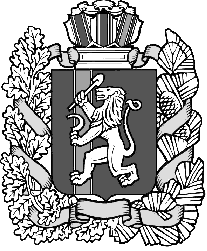 